МИНИСТЕРСТВО ОБРАЗОВАНИЯ И НАУКИРЕСПУБЛИКИ КАЗАХСТАНКАФЕДРА ПЕДАГОГИКИМЕТОДИЧЕСКИЕ рекомендации по ПРОФЕССИОНАЛЬНОЙ ПРАКТИКЕстудентов специальности5В010300 – Педагогика и психологияАстана 2016 г.СодержаниеОбщие положения Организация профессиональной практикиУчебная (непрерывная) практика Психолого-педагогическая практика Учебно-воспитательная педагогическая практикаПроизводственная практика Преддипломная практикаСписок рекомендуемой литературыПриложения ОБЩИЕ ПОЛОЖЕНИЯПравила организации и проведения профессиональной практики разработаны в соответствии с подпунктом 46-11 статьи 5 Закона «Об образовании» Республики Казахстан от 27 июля 2007 года, Трудовым кодексом Республики Казахстан от 23 ноября 2015 года в целях реализации требований государственных общеобязательных стандартов образования соответствующих уровней образования, утвержденных постановлением Правительства Республики Казахстан от 23 августа 2012 №1080.Профессиональная практика определена в соответствии с рабочими учебными программами и рабочими учебными планами на учебную (ознакомительную), производственную и преддипломную.Каждый вид практики имеет свои цели, задачи и программу, исходя из которых определяется соответствующая база профессиональной практики.Организация профессиональной практикиОбучающиеся заочной формы обучения, послесреднего образования, высшего учебного заведения при условии их работы по специальности освобождаются от учебной и производственной практики. Они предоставляют в ЕАГИ, на кафедру педагогики справку с места работы и характеристику, отражающую их профессиональную деятельность.Обучающиеся заочной формы обучения выполняют программу преддипломной практики.Обучающиеся очной формы обучения по итогам каждого вида профессиональной практики представляют отчет на кафедру педагогики, который проверяется руководителем и консультантом и защищается перед комиссией, созданной распоряжением заведующего кафедрой.Результаты защиты отчета оцениваются по бально-рейтинговой буквенной системе оценок.Практика студентов специальности 5В010300 – ПЕДАГОГИКА И ПСИХОЛОГИЯ проводится в соответствии с учебным планом и в сроки, определенные графиком учебного процесса.Студенты, не прошедшие практику в полном объеме или получившие неудовлетворительную оценку за ее прохождение, не считаются закончившими курс и перешедшими на следующий курс обучения. УЧЕБНАЯ (непрерывная) ПРАКТИКА1 курс 1 Цели и задачи практики1.1 ВведениеУспешная реализация задач ускорения социально-экономического развития Республики зависит от многих факторов, в том числе и качества профессиональной подготовки специалистов.К числу повышенных требований, предъявляемых к современному специалисту, относятся, прежде всего, высокая профессиональная компетентность, социальная активность.В общей системе подготовки студентов специальности 5В010300 – ПЕДАГОГИКА И ПСИХОЛОГИЯ Практика является важнейшим звеном в системе профессиональной подготовки. Она позволяет добиться использования теоретических знаний в практической деятельности, сформировать необходимые умения и освоить элементы практической деятельности.УЧЕБНАЯ ПРАКТИКА является одним из этапов непрерывной профессиональной практической подготовки студентов к будущей профессиональной деятельности. Она проводится в рамках учебного процесса параллельно с изучением базовых курсов педагогики и психологии и позволяет не только применить усвоенные студентами психолого-педагогические знания на практике, но и значительно расширить их.Содержание заданий по учебной практике предусматривает проведение наблюдений студентами и привлечение их к осуществлению учебно-воспитательной работы с учащимися в качестве помощника классного руководителя и школьного психолога.Цель учебной практики: Ознакомление с учреждениями образования: с деятельностью директора школы, заместителя директора по учебной и по воспитательной работе, классного руководителя, школьного психолога системы их работы, планированием учебно-воспитательного процесса школы, колледжа. Знакомство с психологическими основами педагогического процесса и межличностными отношениями школьников и системы учитель – ученик. Психологические основы индивидуального и коллективного наблюдения.2. Требования к уровню освоения содержания учебной практикиСогласно требованиям, предъявляемым к профессиональной подготовке студентов специальности «5В010300 – Педагогика и психология», по окончанию практики студент должен: иметь представление: о специфике и функциях профессиональной деятельности психолога на практике;знать: основные документы, правовые и законодательные акты, регулирующие деятельность психолога в различных образовательных учреждениях;уметь: проводить психологическое исследование, психолого-диагностическую и коррекционную работу, приобретать новые знания, используя новые образовательные технологии;владеть: компьютерными методами сбора, хранения и обработки информации, используемой в профессиональной деятельности.3. Содержание учебной практикиПСИХОЛОГО-ПЕДАГОГИЧЕСКАЯ ПРАКТИКА2 курс1 Цели и задачи практики1.1 ВведениеПсихолого-педагогическая практика является частью образовательного процесса и проводится с целью формирования профессиональных навыков и умений преподавания основных отраслей психологии («Психология», «Самопознание» и др.), использования теоретических знаний в практической педагогической деятельности, формирования необходимых умений и усвоения элементов педагогического опыта. Задачи психолого-педагогической практики:- формирование личностных качеств и свойств характера будущего педагога: справедливость, решительность, тактичность, строгость, требовательность, принципиальность, объективность, коммуникабельность, добросовестное отношение к делу и людям, понимание и взаимоуважение педагогов и воспитанников, терпение и самообладание и др.;- выработка творческого, исследовательского подхода к педагогической деятельности;- углубление и закрепление знаний, полученных студентами в ходе теоретического обучения;- ознакомление студентов с характером профессионально-педагогической деятельности и функциональными обязанностями школьного психолога;- ознакомление с основами воспитательной работы в школе, спецификой деятельности классного руководителя.2. Требования к уровню освоения содержания психолого-педагогической практикиВ соответствии с квалификационными требованиями студент специальности «Педагог-психолог» должен обладать следующими базовыми педагогическими умениями:- ознакомление с современным состоянием учебно-воспитательной работы в школе, с передовым педагогическим опытом.владеть системой знаний о закономерностях и принципах образовательного процесса и уметь использовать их в своей профессиональной деятельности;владеть системой знаний о закономерностях общения и способах управления индивидом и группой, умениями педагогического общения;соблюдать права и свободы учащихся;уметь организовать внеаудиторную деятельность учащихся.Содержание психолого-педагогической практикиПо содержанию и характеру работы студентов педагогическая практика делится на 3 этапа:I этап - установочный. Его целью является теоретическая подготовка к практике. Предусматривает решение всех организационных вопросов на установочной конференции - знакомство с задачами практики, программой, отчётной документацией, контрольными сроками практики.II этап - основной. Он состоит из двух периодов: ознакомительного и профессионально-деятельностного. В первую неделю студент знакомится с образовательным учреждением, изучает учеников закреплённого класса, посещает все уроки, составляет план работы со школьным психологом, а с классным руководителем обсуждает план воспитательных мероприятий. В течение первых двух дней практикант составляет индивидуальный план, фиксирует в дневнике, передает групповому руководителю на утверждение.Индивидуальный план в дневнике заполняется ежедневно.Рабочий период занимает следующие 2,5 недели, в течение которых студент выполняет основные задания: выполняет задания по психологии, педагогике, организует воспитательные мероприятия, готовит необходимый материал. III этап - контрольно-оценочный. Подготовка и оформление отчёта о практике. Подведение итогов практики. Участие в заключительной конференции.УЧЕБНО-ВОСПИТАТЕЛЬНАЯ ПЕДАГОГИЧЕСКАЯ ПРАКТИКА3 курс1 Цели и задачи практики1.1 ВведениеУчебно-воспитательная педагогическая практика проводится в общеобразовательных учреждениях;- в инновационных учреждениях (лицей, гимназия);-учреждения среднего профессионального обучения.Базами учебно-воспитательной педагогической практики по направлению 5В010300 – ПЕДАГОГИКА И ПСИХОЛОГИЯ являются образовательные учреждения, имеющие необходимые материально-технические условия и высококвалифицированных специалистов.Задачи учебно-воспитательной педагогической практики- привитие умений и навыков самостоятельного ведения учебно-воспитательной и преподавательской работы;- овладение методикой воспитательной работы;- осуществление индивидуального подхода к учащимся в ходе учебной и воспитательной работы с учетом особенностей развития.2. Требования к уровню освоения содержания учебно-воспитательной педагогической практики В соответствии с квалификационными требованиями студент специальности «Педагог-психолог» должен обладать следующими базовыми компетенциями:- формирование представлений о себе, как о педагоге-психологе; - овладение навыками самостоятельного планирования своей деятельности, определения ролевой профессиональной позиции;- выработка адекватных профессиональных установок в профессиональной деятельности.3.Содержание учебно-воспитательной педагогической практикиПо содержанию и характеру работы студентов производственная практика делится на 3 этапа:I этап - установочный. Его целью является теоретическая подготовка к практике. Предусматривает решение всех организационных вопросов на установочной конференции - знакомство с задачами практики, программой, отчётной документацией, факультетскими и групповыми руководителями (ими являются методисты по географии), контрольными сроками практики.II этап - основной. Он состоит из двух периодов: ознакомительного и профессионально-деятельностного. В первую неделю студент знакомится с образовательным учреждением, изучает учеников закреплённого класса, посещает все уроки, составляет тематический план с учителем, а с классным руководителем обсуждает план воспитательных мероприятий. В течение первых двух дней практикант составляет индивидуальный план, фиксирует в дневнике, передает групповому руководителю на утверждение.Индивидуальный план в дневнике заполняется ежедневно.Рабочий период занимает следующие девять недель, в течение которого студент выполняет основные задания: проводит пробные и зачётные тренинговые программы, выполняет задания по психологии, педагогике, организует воспитательные мероприятия, готовит необходимый материал. Утверждать конспект каждого занятия с методистом (руководителем производственной практики), или психологом необходимо за 2-3 дня до проведения занятия. III этап - контрольно-оценочный. Подготовка и оформление отчёта о практике. Подведение итогов практики. Участие в заключительной конференции.ПРОИЗВОДСТВЕННАЯ ПЕДАГОГИЧЕСКАЯ ПРАКТИКА4 курс1 Цели и задачи практики1.1 ВведениеПроизводственная практика проводится в общеобразовательных учреждениях;- в инновационных учреждениях (лицей, гимназия);- в учреждениях среднего профессионального обучения.Базами производственной практики по направлению 5В010300 – ПЕДАГОГИКА И ПСИХОЛОГИЯ являются образовательные учреждения, имеющие необходимые материально-технические условия и высококвалифицированных специалистов.Задачи производственной практики- формирование навыков проведения занятий различного типа с применением разнообразных методов и средств обучения;- развитие у студентов умений исследовательской деятельности;- углубление и закрепление знаний, полученных студентами в ходе теоретического обучения;- ознакомление студентов с характером профессиональной деятельности и функциональными обязанностями психолога базы практики.2. Требования к уровню освоения содержания производственной практикиВ соответствии с квалификационными требованиями студент специальности «Педагог-психолог» должен обладать следующими базовыми компетенциями:-       формирование представлений о себе, как о педагоге-психологе; - выработка адекватных профессиональных установок в профессиональной деятельности.3.Содержание производственной практикиПо содержанию и характеру работы студентов производственная практика делится на 3 этапа:I этап - установочный. Его целью является теоретическая подготовка к практике. Предусматривает решение всех организационных вопросов на установочной конференции - знакомство с задачами практики, программой, отчётной документацией, факультетскими и групповыми руководителями (ими являются методисты по географии), контрольными сроками практики.II этап - основной. Он состоит из двух периодов: ознакомительного и профессионально-деятельностного. В первую неделю студент знакомится с образовательным учреждением, изучает учеников закреплённого класса, посещает все уроки, составляет тематический план с учителем, а с классным руководителем обсуждает план воспитательных мероприятий. В течение первых двух дней практикант составляет индивидуальный план, фиксирует в дневнике, передает групповому руководителю на утверждение.Индивидуальный план в дневнике  заполняется ежедневно.Рабочий период занимает следующие девять недель, в течение которого студент выполняет основные задания: проводит пробные и зачётные тренинговые программы, выполняет задания по психологии, педагогике, организует воспитательные мероприятия, готовит необходимый материал. Утверждать конспект каждого занятия с методистом (руководителем производственной практики), или психологом необходимо за 2-3 дня до проведения занятия. III этап - контрольно-оценочный. Подготовка и оформление отчёта о практике. Подведение итогов практики. Участие в заключительной конференции.ПРЕДДИПЛОМНАЯ ПРАКТИКА4 курс1 Цели и задачи практикиЦелью преддипломной практики является завершение написания дипломной работы.Задачи преддипломной практики- сбор, обработка и обобщение практического материала по теме дипломной работы;- анализ статистических данных и практического материала по теме дипломного исследования;- формулирование выводов, закономерностей и предложений по теме дипломной работы;- оформление дипломной работы в соответствии с установленными требованиями.2. Требования к уровню освоения преддипломной практикиВ соответствии с квалификационными требованиями студент специальности 5В010300 «Педагогика и психология» должен обладать исследовательскими компетенциями.3.Содержание преддипломной практики:- Преддипломная практика проводится на кафедре ЕАГИ;- Руководство преддипломной практикой осуществляет научный руководитель дипломной работы. Содержание преддипломной практики определяется темой дипломной работы;- Итоги преддипломной практики подводятся на предварительной защите дипломной работы, организуемой кафедрой педагогики;- Предварительная защита дипломной работы проводится на заседании кафедры и оформляется протоколом.Обязанности студента	Студент при прохождении практики должен: - вести научно-исследовательскую  работу в соответствии с темой дипломной работы;- соблюдать сроки и график выполнения научно-исследовательской работы. Отчетная документацияПо окончании практики, студент готовит краткий отчет на итоговую конференцию. В отчете должен быть представлен весь материал за период практики:- разработка (корректировка) программы формирующего эксперимента; - описание формирующего и контрольного экспериментов;- количественный и качественный анализ результатов дипломного исследования;- обсуждение результатов пилотажного исследования с научным руководителем.Рекомендации по подготовке отчета и устного выступления на итоговой конференции (предзащита).Для итоговой конференции, студент должен подготовить пятиминутное выступление, в котором в краткой форме представляются: цель и задачи практики; сжатую характеристику учреждения, в которых проходил формирующий эксперимент; оценку контингента учащихся, с которыми проводился эксперимент; описание в обобщенной форме выполненных мероприятий и предварительные результаты опытно-экспериментальной работы. Необходимо указать, удалось ли выполнить поставленные задачи и приобрести новые знания и умения, а также высказать свои пожелания для улучшения практики.Порядок подведения итогов практики.Результаты практики заносятся в протокол, в котором фиксируется уровень готовности студента к предстоящей защите дипломной работы.ОБЯЗАННОСТИ  СТУДЕНТАСтудент при прохождении практики должен: -полностью выполнить программу практики, вести дневник практики по установленной высшим учебным заведением форме;-подчиняться правилам внутреннего распорядка, действующим на соответсвующей базе практики;-изучить и строго соблюдать правила охраны труда, техники безопасности и производственной санитарии;-представить руководителю практики по уставленной форме письменный отчет, дневник, подписанный руководителем базв практики о выполнении всех заданий. ОТЧЕТНАЯ ДОКУМЕНТАЦИЯВ отчете практике должна быть отражена вся работа практиканта за период практики:Функции и профессиональные задачи Наименование практических психолого-педагогических мероприятий, их содержаниеПоложительные и отрицательные моменты практикиПожелания студентов по улучшению организации практикиДневник практики, где должна быть отражена ежедневная работа практиканта Протоколы пилотажного исследования с приложением работ испытуемых.4 Отзыв от специалиста педагога-психолога базы практики.РЕКОМЕНДАЦИИ ПО ВЕДЕНИЮ ДНЕВНИКА Графы 1 и 2 заполняются ежедневно, заполнение графы 3 допускается в другие сроки.В графе 2 указываются названия мероприятий (например, изучение документов, оформление помещений и пр.), место проведения (учреждение, библиотека, на дому или другое место), объем выполненной работы.В дневнике можно фиксировать собственные предложения, оценивать работу свою и партнеров, записывать свои впечатления.РЕКОМЕНДАЦИИ ПО ПОДГОТОВКЕ ОТЧЕТА И УСТНОГО ВЫСТУПЛЕНИЯ НА ИТОГОВОЙ КОНФЕРЕНЦИИ.Отчет, который необходимо написать по окончании практики, должен содержать краткое формулирование целей практики, сжатую характеристику учреждения и условий его работы, оценку контингента людей, с которыми пришлось работать, описание в обобщенной форме выполненных мероприятий.Для итоговой конференции нужно подготовить пятиминутное выступление, в котором студенту следует отразить выполненную им работу за период практики и его личное отношение к ее результатам. Необходимо указать, удалось ли выполнить поставленные задачи и приобрести новые знания и умения, а также высказать свои пожелания для улучшения деятельности социального учреждения.ПОРЯДОК ПОДВЕДЕНИЯ ИТОГОВ ПРАКТИКИ.Результаты практики оцениваются в виде дифференцированного зачета (с выставлением отметок). При этом особенно учитываются:• мнение, высказанное в отзыве;• содержание записей в дневнике и аккуратность его ведения;• качество отчета;• выступление на итоговой конференции.Несомненно, будут снижены оценки за нарушение сроков сдачи отчета, за необоснованные пропуски либо за отказы от выполнения каких-либо заданий, за небрежность в ведении дневника.СПИСОК РЕКОМЕНДУЕМОЙ ЛИТЕРАТУРЫОсновная литератураБитянова М.Р. Организация психологической работы в школе – М., Совершенство, 1998Гильбух И.В. Психодиагностика в школе – М., Знание, 1989Гудвин Исследования в психологии – СПб., 2004Детская практическая психология: Учебник / под ред. проф. Т.Д. Марцинковской. - М.: Гардарики, 2000. - 255 с.Детская практическая психология /под редакцией  Т.Д. Марцинковской – МОСКВА, 2000Детская психодиагностика: Практические занятия. Методические указания / сост. Ю.В, Филиппова. Институт «Открытое Общество». Ярославль, 2003. 39 с.Дубровина И.В. Школьная психологическая служба – М., Педагогика, 1991Крыжко В.В., Павлютенков Е.М. Психология в практике менеджмента образования – СПб., Каро, 2002Кукушкин В.С. Теория и методика воспитательной работы в школе: Учебное пособие. – Ростов н/Дону: Издательский центр «МарТ», 2002. – 320 с. (Серия «Педагогическое образование»).Немов Р.С. Психология 3 том – М., Владос, 1998Овчарова Р.В. Справочная книга практического психолога – М., 1996Психокоррекционная и развивающая работа с детьми: Учеб. пособие для студ. сред. пед. учеб. заведений / Под ред. И.В.Дубровиной. – М.: Издательский центр «Академия», 1998. -160 с.Рабочая книга школьного психолога / под ред. Дубровина И.В. – М., Просвещение, 1991Рогов Е.И. Настольная книга практического психолога в образовании. - М., 1995.Романова Е.С., Потемкина О.Ф. Графические методы в психологической диагностике. - М., 1992.Семачо М.М. Экспертная деятельность психолога образовательного учреждения – М., Аирис-пресс, 2004 Скаткин М.Н. Методология и методика педагогических исследовании – М., Педагогика, 1986Дополнительная литератураТейлор К. Психологические тесты и упражнения для детей: Книга для родителей и воспитателейФопель К. Как научить детей сотрудничать? Психологические игры и упражнения: Практическое пособие: Пер. с нем.: В 4-х томах.— М.: Генезис, 1998.— 160 сФридман Л.М., Пушкина Т.А., Каплунович И.Я. Изучение личности учащегося и ученический коллективов. - М.,1987.Фурманов И.А.  Психологические основы диагностики и коррекции нарушений поведения у детей подросткового и юношеского возраста.– Мн.: НИО, 1997.– 198 с.Цукерман Г.А. Психология саморазвития: задача для подростков и их педагогов.- Рига, 1995.- 239 с.Шевандрин Н.И. Основый психологической диагностики 3 том –М., Владос, 2003Приложение 1МИНИСТЕРСТВО ОБРАЗОВАНИЯ И НАУКИ РЕСПУБЛИКИ КАЗАХСТАНЕвразийский гуманитарный институтКафедра  педагогики ДНЕВНИК_______________________________практики(название практики)Студента (ки)___________________________Ф. И. О., группа, курс, специальность_______________________________________________________Проходившему (шей) практику__________________________________________________________________база практики (название, адрес)Специалист педагог-психолог______________________Ф. И. О., должность	Методист  ______________________________________Ф. И. О., должностьАСТАНА, 20__Цели, задачи практикиСведения о базе практики (номер, район, администрация, адрес, телефон)Циклограмма работы базы практикиПлан и программа проведения совместных и самостоятельных практических мероприятий студента-практикантаВ дневнике должна быть спланирована и отражена вся работа студента-практиканта: Информативный материал по всем направлениям работы специалиста базы, с которыми удалось познакомиться в период практики.Проведение пилотажного психологического исследования в рамках курсового проекта ОТЧЕТ СТУДЕНТА-ПРАКТИКАНТАУчастие в установочной и итоговой конференциях.Ознакомление с объектами профессиональной деятельности (образовательная, психолого-диагностическая, консультативно-коррекционная и др.) распределение обязанностей.Ознакомление с особенностями, спецификой и функциями профессиональной деятельности психолога (социального работника)  в различных сферах.Изучение основных документов, правовых и законодательных актов, регулирующих деятельность психолога (социального работника)   в различных сферах.Индивидуальный план практики.Проведение пилотного исследования в рамках курсового проекта. Наименование практических мероприятий, их содержание.Положительные и отрицательные моменты практики. Пожелания по улучшению организации учебно-исследовательской практики.Самооценка степени подготовленности к учебно-исследовательской практике и дальнейшей работе. (Удалось ли вам самостоятельно осуществить образовательную, психодиагностическую, консультативно-коррекционную работу; Какую помощь Вам оказывал психолог-специалист, методист-психолог; Какие трудности вы испытывали, как вы их преодолели;  К какому заключению вы пришли после практики о целесообразности выбора своей профессии?)Приложение 2Схема психологической характеристики личности школьника1. Общие сведения об учащемся: возраст, класс, школа, состояние здоровья, наличие леворукости, внешность (краткий словесный портрет).2.Условия семейного воспитания, состав семьи; профессия, возраст, краткая характеристика родителей и других членов семьи (братьев, сестер - старших, младших, близнецов; бабушек, дедушек и др.); взаимоотношения в семье, стиль родительского воспитания, роли и позиции  ребенка в семье; согласованность действий взрослых по воспитанию ребенка; отношение к ребенку и его учебной деятельности, контроль за выполнением домашних заданий, реакция на замечания учителя, связь родителей со школой и т.д.Структура личности учащегося.Темперамент: тип нервной системы, психологическая характеристика (сензитивность; реактивность, активность и их соотношение; экстраверсия, ригидность, эмоциональная возбудимость, темп реакций); проявления темперамента в поведении и общении.Характер: описание черт характера по типам отношений (к себе, другим людям, деятельности, вещам); тип акцентуаций; склонность к негативным психическим состояниям.Методы и методики: наблюдение, беседа, анализ продуктов деятельности, рисунок человека, рисунок фантастического существа, обобщение независимых характеристик.Способности: общие, специальные, одаренность; кем и в каких формах развиваются.Направленность: доминирующие мотивы и цели деятельности, тип направленности (общественная, личная, деловая); интересы, мечты, идеалы.Самосознание и система управления: Я-концепция, самооценка (уровень, адекватность, устойчивость, ориентация, дифференцированность), уровень притязаний (высота, адекватность, устойчивость, динамика, ведущая тенденция).4. Деятельность младшего школьника.Учебная деятельность: готовность к школьному обучению (для первоклассников); мотивы учения и учебные интересы; отношение к школе, учению, отдельным учебным дисциплинам и отметкам; учебные достижения (успеваемость, знания, умения, навыки); активность, любознательность, прилежание; наличие "школьной тревожности".Игровая деятельность: ее место в жизни учащегося; преобладающие и любимые игры, предпочитаемые роли в них; взаимоотношения в игре со сверстниками и взрослыми.Трудовая деятельность: общественно-полезный и бытовой труд (постоянные и ситуативные поручения); мотивы, отношение к труду, активность, способность к сотрудничеству с взрослыми и сверстниками; функции и роли в совместной трудовой деятельности.Общение: потребность в общении, общительность, круг желаемого и реального общения, удовлетворенность общением, характер общения (доминирование, подчинение, лидерство, конформизм, эмпатия, конфликтность); общение с взрослыми, сверстниками и младшими; общение с детьми своего и противоположного пола.5.  Учащийся как член классного коллектива: краткая характеристика класса (количество учащихся, соотношение мальчиков и девочек, наличие детских организаций, формальная и неформальная структуры группы, психологический климат, сплоченность, межличностные отношения, степень сформированности в классе коллектива); место учащегося в формальной и неформальной структурах группы; осознание своего положения в классе и удовлетворенность им; потребность быть членом коллектива; потребность в признании; авторитет (на чем основан); отношение к массовым явлениям в классе; конфликты с одноклассниками и способы их разрешения.6. Психические и познавательные процессы:Внимание: виды, свойства, возрастные особенности, влияние на успеваемость и дисциплину.Ощущения и восприятие: развитие анализаторов, целостность и осмысленность восприятия; восприятие времени и пространства; восприятие человека; наблюдательность.Память: уровень развития, индивидуальные и возрастные особенности, склонность к зубрежке, влияние на успеваемость.Мышление: уровень развития видов и операций; самостоятельность, гибкость, активность, скорость протекания мыслительных процессов, логичность; влияние на успеваемость.Речь: фонетические, лексические, грамматические, стилистические особенности; содержательность и понятность; логичность, богатство словарного запаса, наличие речевых "штампов"; выразительность, эмоциональность, использование невербальных средств общения; половые особенности; уровень развития устной и письменной речи.Воображение: воссоздающее и творческое, склонность к фантазированию, проявление в творческой деятельности; оригинальность, конвергентность, гибкость, беглость, самостоятельность, обобщенность, эмоциональность; типичный способ продуцирования образов; уровень развития креативности личности.Чувства и эмоции: преобладающие; эмоциональная возбудимость и нестабильность; склонность к аффектам в ситуациях успеха и неуспеха; отношение к педагогическим воздействиям; доминирующие эмоции в различных видах деятельности и межличностных контактах; типичные психические состояния; фрустрационная толерантность и типичные реакции на фрустрацию.Воля: уровень развития, целеустремленность, инициативность, решительность, самообладание, наличие волевых привычек.7. Общие выводы и рекомендации: общий уровень психического развития учащегося, соответствие возрастным особенностям, необходимость психолого-педагогической коррекции и ее пути; кому адресованы рекомендации; личный вклад студента в развитие личности изучаемого школьника.Приложение 3.Схема анализа занятияВариант 1.Дидактический анализ занятияОрганизационные компоненты:1) соблюдение структуры занятия и регламента этапов, взаимосвязь этапов занятия;2) соответствие содержания занятия  теме, достижение целей и задач;3) соответствие урока выбранному типу занятия;4) соблюдение принципов обучения.Конструктивные компоненты:5) правильное и достаточное использование разнообразных методов обучения;6) правильное и достаточное использование наглядных пособий и аудиовизуальных средств;7) особенности содержания занятия:а) знание и владение учебным материалом;б) точность и логичность изложения учебного материала;в) соответствие учебного материала возрастным особенностям студентов, специфике будущей профессиональной деятельности;г) особенности организации текущего контроля усвоения знаний;д) использование методов активизации студентов.Психологический анализ занятияОсобенности поведения преподавателя.Организаторские качества:1) умение поддерживать дисциплину;2) умение владеть аудиторией;3) техника проведения занятия;4) личностные качества (независимость, непринужденность, раскованность, умение войти в роль педагога, инициативность, активность).Коммуникативные качества:5) контакт с аудиторией;6) умение вызывать интерес студентов;7) умение руководить группой;8) умение разрешать конфликтные ситуации;9) умение правильно и чутко реагировать на поведение отдельных студентов;10) характеристика невербальных аспектов общения: мимика (бедная, богатая),  жестикуляция (умеренная, неумеренная, скудная),  пантомимика,  реакции на поведение отдельных студентов (мгновенная, замедленная),  экстралингвистика,  паралингвистика, проксемика;11) характеристика вербальных особенностей (богатство лексики, научность и доступность изложения учебного материала, эмоциональность и т.п); 12) личностные качества (открытость, общительность, тактичность, доброжелательность).Вариант 2Психологический анализ занятия	Приводимая ниже программа предполагает психологический анализ учебной деятельности студентов, преподавателя и их взаимодействия. Необходимо подробно законспектировать занятие, фиксируя при этом деятельность преподавателя и студентов, обращая внимание на содержательную сторону, манеру поведения, позу, мимику, речь, темп выполнения заданий студентами и др. Максимально подробный конспект в последующем облегчит анализ занятия.Программа психологического анализа занятия 1. Анализ деятельности студентов	1. Направленность познавательной деятельности, в какой мере познание студентов подчинено учебной задаче, устойчиво ли сохранялось    внимание, быстро ли переключалось с одной задачи на другую.	2. Соотношение внутреннего и внешнего в деятельности студентов,  какие наблюдались внешние проявления  совершаемой умственной деятельности (быстрое и верное высказывание, правильное  действие, ошибочный с паузами ответ, ожидание подсказки и др.), какие и как решались задачи, как использовалась внешняя и внутренняя речь для выполнения задания?	3. Соотношение самостоятельности и подражательности в деятельности студентов: имело ли место выполнение задания по образцу,  путем простого копирования; насколько это было оправданным  и целесообразным? Отметить случаи самостоятельного нахождения решения.	4. Соотношение конкретного и обобщающего в умственной деятельности студентов: отметить  факты оперирования конкретным содержанием, отметить случаи использования обобщенного содержания, было ли соотнесение конкретного и обобщенного в ответах студентов, отметить использование  материала, представленного в образах и понятиях.	5. Отношение студентов к  занятию, в какие моменты  наиболее ярко были выражены эмоции, с чем это связано?	6. Действенность эмоций: отметить случаи влияния положительных эмоций на познавательную активность студентов, отметить случаи влияния отрицательных эмоций на пассивность студентов.	7. Устойчивость и динамичность отношений: одинаково ли отношение студентов к учебной работе или оно менялось; если отношение менялось, то с чем это связано?	8. Соотношение интеллектуального и эмоционального в учебной деятельности студентов: отметить случаи учебной работы без видимого эмоционального отношения, отметить случаи, когда эмоции изменяли поиск решения задачи.II. Анализ деятельности преподавателя	1. Информационная функция преподавателя: характеристика подачи информации (точность, логичность, умение выделить главное, доступность, опора на прежний опыт, связь с другими научными дисциплинами, с практикой и т.д.), умение прогнозировать усвоение информации студентами.	2. Перцептивная функция: умение воспринимать психическое состояние учащихся.	3. Коммуникативная функция: стиль общения, педагогический такт, характеристика речи, экспрессивные качества, умение устанавливать контакты с классом.	4. Организаторская функция: организация преподавателем собственной деятельности, организация индивидуальной и коллективной познавательной деятельности студентов, поддержание дисциплины и порядка на занятии.	5. Развивающая функция: работа по развитию и формированию приемов и способов умственной деятельности студентов, работа по формированию личности студентов и коллектива.	6. Функции контроля: способы контроля усвоения информации студентами, объективность оценок, данных преподавателем, своевременность оценок, разнообразие форм оценок, особенности самоконтроля преподавателя.III. Общие выводы о взаимодействии учителя и учащихся	1. Результаты усвоения знаний: уровень усвоения, перспективное и оперативное их значение.	2. Результаты усвоения способов, приемов умственной деятельности.	3. Характеристика отношения студентов к дисциплине.	4. Анализ отношений между студентами, между студентами и преподавателем.	5.Общая оценка развивающего и воспитывающего эффекта данного занятия.IY. Предложения по совершенствованию преподавания 	В соответствии с результатами анализа занятия сформулируйте конкретные предложения:по совершенствованию методики преподавания; по улучшению управления учебной деятельностью студентов;по формированию положительного эмоционального отношения учащихся к учению;по совершенствованию выполнения преподавателем системы профессионально значимых функций.Схема анализа внеаудиторного мероприятияСхема анализа научного исследованияПриложение 4Министерство образования и науки Республики Казахстан Евразийский гуманитарный институт 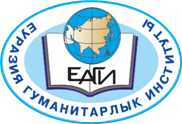 Кафедра «Педагогики»ОТЧЕТо прохождении преддипломной практики студента ___ курса специальности  5В010300 – «Педагогика и психология»________________________________________________________________________ (Ф.И.О.)В  период с «27» февраля по «1» апреля 2017г.Руководитель практики ____________________________________________________ (Ф.И.О.)Отчет проверил и допустил к защите преподаватель_________________________________________________________________________________(должность, Ф.И.О., дата и подпись)Дата сдачи отчета на кафедру«___»_______________2017г.Дата защиты «___»___________2017г.Оценка_______________Члены комиссии:Сарсекеев Б.С. –  заведующий кафедрой педагогики,  доктор педагогических наук, председатель комиссии;Изделеуова А.Б. –  председатель методической секции кафедры педагогики, кандидат педагогических наук,  доцент;Кемайкина Т.Н.  – кандидат педагогических наук, доцент; Пахрутдинова Ж.И. – старший преподаватель; Аязбаева А.Т. – магистр, старший преподаватель; Оспанова А.Т. – координатора профессиональной практики и карьеры ЕАГИАстана 2017г.Приложение 5Индивидуальный календарный план преддипломной практикистудента ___ курса специальности  ______________________________________________Ф.И.О._______________________________________________________________________Тема______________________________________________________________________________________________________________________________________________________Научный руководитель_______________________________________________________________Руководитель практики						(Ф.И.О., должность)Печать 								Дата «__» __________20__г.Название практикиСеместрКол-во кредитовКол-во часовПродолжительностьУчебная(непрерывная)223015 недель Психолого-педагогическая 43903 недели Учебно-воспитательная педагогическая 63903 неделиПроизводственная педагогическая 8430010 недельПреддипломная 821505 недель№Содержание Формы и методы  организацииСроки выполнения1.Ознакомление с задачами и основными направлениями работы школы на современном этапе.1. Знакомство и беседа с директором) школы, завучами воспитательной и учебной работы;2. Знакомство и беседа с школьным психологом и социальным педагогом;3. Экскурсия по школе;4. Планирование индивидуальной работы студента.1 - 2 недели2.Школьная психологическая служба1. Знакомство с деятельностью психолога и изучение плана работы психолога; 2. Выбор класса с целью наблюдения;3. Оказание помощи школьному психологу и классному руководителю. 1 – 2 недели3.Сбор первичных данных 1. Знакомство и беседа с классным руководителем;2. Знакомство и анализ личной документациии класса;3. Наблюдение.3-4 недели4.Научно-исследовательская работа студента- Исследование учебной мотивации учащихся.- Наблюдение психологического климата урока, его анализ.- Определение трудных и одаренных детей класса, исследование их психологических особенностей.- Изучение возрастных и индивидуальных особенностей учащегося.4-6 недели5.Исследование классного коллектива1. Определение структуры классного коллектива;2. Наблюдение взаимоотношений между учащимися класса и классным руководителем;3. Исследование классного коллектива через проведение различных методик;4. Составление полной характеристики классного коллектива.1-2 недели6.Оформление дневника практики1. Передача собранной документации классному руководителю и получение характеристики.2. Передача собранной документации школьному психологу и получение характеристики.12-13 недели7.Оформление документации практикиПодготовка отчета о практике.2-14 неделиИтоговая конференцияВыступление с отчетом. 15 неделя№Содержание Формы и методы организацииСроки выполнения1.I этап - установочный. Ознакомление с задачами и основными направлениями работы школы на современном этапе.1. Знакомство и беседа с директором) школы, завучами воспитательной и учебной работы.2. Знакомство и беседа с школьным психологом и социальным педагогом.3. Экскурсия по школе.4. Планирование индивидуальной педагогической работы студента.1 неделя2.II этап - основной. Пробные психолого-педагогические мероприятия1.Знакомство с планом работы школьного психолога.2. Составления плана совместных пробных психолого-педагогических  мероприятий.3.Консультации педагога-психолога базы, методиста и руководителя педагогической практики по вопросам плана совместных пробных психолого-педагогических мероприятий.4.Проведение нескольких (не менее 3-х) совместных пробных психолого-педагогических мероприятий с  педагогом- психологом1 – 2 недели3.Проведение самостоятельных психолого-педагогических мероприятий 1.Обсуждение результатов совместных пробных мероприятий с педагогом-психологом базы с участием методиста и руководителя практики.2. Составление и обсуждение плана самостоятельных психолого-педагогических мероприятий совместно с педагогом-психологом базы и руководителем практики.3.Проведение самостоятельных психолого-педагогических мероприятий (не менее 3-х) на базе практики под непосредственным контролем педагога-психолога и руководителя педагогической практики.2-3 недели4.III этап - контрольно-оценочный. Оформление дневника практики1. Передача собранной документации классному руководителю и получение характеристики.2. Передача собранной документации школьному психологу и получение характеристики.3 неделя5.Оформление документации практикиПодготовка отчета о практике.3неделяИтоговая конференцияВыступление с отчетом. №Содержание Формы и методы организацииСроки выполнения1.I этап - установочный. 1.Ознакомление с базой практики. 2.Знакомство непосредственно с педагогом-психологом базы практики.3.Ознакомление с функциями и профессиональными задачами педагога-психолога базы практики.4.Знакомство с нормативными документами, регламентирующими деятельность педагога-психолога на базе практике.1 неделя2II этап - основной. Приобщение к профессиональной деятельности на базе производственной практики1.Составление индивидуального плана. 2.Посещение практических психолого-педагогических мероприятий педагога-психолога, классного руководителя и др.3. Консультации педагога- психолога базы, методиста и руководителя практики.4.Приобщение к работе на базе практики в качестве помощника педагога-психолога, классного руководителя и др.2 неделя34.Проведение нескольких (не менее 3-х) учебно-воспитательных мероприятий с педагогом- психологом, классным руководителем.2-3 неделиIII этап - контрольно-оценочный. Оформление дневника практики1. Передача собранной документации классному руководителю и получение характеристики.2. Передача собранной документации школьному психологу и получение характеристики.3неделя4Оформление документации практикиПодготовка отчета о практике.5Итоговая конференцияВыступление с отчетом. №Содержание Формы и методы организацииСроки выполнения1.I этап - установочный. 1.Ознакомление с базой практики. 2.Знакомство непосредственно с педагогом-психологом базы практики.3.Ознакомление с функциями и профессиональными задачами педагога-психолога базы практики.4.Знакомство с нормативными документами, регламентирующими деятельность педагога-психолога на базе практике.1 неделяII этап - основной. Приобщение к профессиональной деятельности на базе производственной практики1.Составление индивидуального плана. 2.Посещение практических психолого-педагогических мероприятий педагога-психолога, классного руководителя и др.3. Консультации педагога- психолога базы, методиста и руководителя педагогической практики.4.Приобщение к работе на базе практики в качестве помощника педагога-психолога, классного руководителя и др.2 неделя2.Пробные психолого-педагогические мероприятия1.Знакомство с планом работы школьного психолога.2. Составления плана совместных пробных психолого-педагогических  мероприятий.3.Консультации педагога-психолога базы, методиста и руководителя педагогической практики по вопросам плана совместных пробных психолого-педагогических мероприятий.4.Проведение нескольких (не менее 3-х) совместных пробных психолого-педагогических мероприятий с педагогом- психологом.3 неделя3.Проведение самостоятельных психолого-педагогических мероприятий 1.Обсуждение результатов совместных пробных мероприятий с педагогом-психологом базы с участием методиста и руководителя практики.2. Составление и обсуждения плана самостоятельных психолого-педагогических мероприятий совместно с педагогом-психологом базы и руководителем практики.3.Проведение самостоятельных психолого-педагогических мероприятий (не менее 3-х) на базе практики под непосредственным контролем педагога-психолога и руководителя педагогической практики.4-9 недели4.Научно-исследовательская деятельность 1.Консультирование с научным руководителем по теме дипломной работы, подбор методов и методик для проведения пилотажного исследования в рамках дипломной работы2.Подготовка стимульного материала, специальных бланков для проведения пилотажного исследования 3.Вести научно-исследовательскую работу в соответствии с темой дипломной работы, выполнять исследования по заказу психолога базы практики; разработка (корректировка) программы формирующего эксперимента (коррекционной программы по результатам первичной диагностики).4.Проведение пилотажного исследования с контрольной группой. 5.Проведение программы формирующего эксперимента (коррекционной программы).6. Проведение вторичной диагностики контрольной и экспериментальной группы - количественный и качественный анализ результатов пилотажного исследования.7. Встреча с научным руководителем, корректировка экспериментальной части дипломной работы.8. Обсуждение результатов пилотажного исследования с педагогом-психологом базы практики. 2-9 неделиIII этап - контрольно-оценочный. Оформление дневника практики1. Передача собранной документации классному руководителю и получение характеристики.2. Передача собранной документации школьному психологу и получение характеристики.10 неделя5.Оформление документации практикиПодготовка отчета о практике.10 неделяИтоговая конференцияВыступление с отчетом. 10 неделяДатаВыполненная работаОтметка руководителя практики о выполнении123Дата Содержание работыметодАнализ проделанной работыАнализ проделанной работыДата Содержание работыметод+-ТемаФорма внеаудиторного мероприятияЦелиПодготовка и организация мероприятияЭтапы мероприятияСодержание мероприятияАнализ деятельности  группыИтоги мероприятияТематика, направление исследованияЦель исследованияЗадачи исследованияГипотезы исследованияМетоды исследованияВыборкаРезультаты исследованияРекомендацииСодержаниеСрок выполненияОтметка о выполненииКорректировка научного аппарата по проблеме дипломного исследования (введение)Выполнение экспериментальной (практической) части дипломной работы (выбор объекта и методики исследования; проведение эксперимента)Обработка и интерпретация результатов опытно-экспериментальной работы (количественный и качественный анализ результатов исследования)Консультация  руководителя практикиОформление дипломной работы в соответствии с установленными требованиями.Оформить отчет по преддипломной практикеСдача отчета Прохождение предзащиты по теме дипломного исследования